UNDERGRADUATE CURRICULUM COMMITTEE (UCC)
PROPOSAL FORM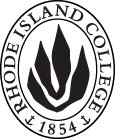 Cover page	roll over blue text to see further important instructions: please read.N.B. DO NOT USE HIGHLIGHT, JUST DELETE THE WORDS THAT DO NOT APPLY TO YOUR PROPOSALALL numbers in section (A) need to be completed, including the impact ones.B.  NEW OR REVISED COURSES    DELETE THE WORDS THAT DO NOT APPLY TO YOUR PROPOSAL within specific categories, but do not delete any of the categories. DO NOT use highlight. Delete this whole page if this proposal does not include a new or revised course.C. Program Proposals   complete only what is relevant to your proposal Delete this whole page if the proposal is not revising, creating, deleting or suspending any progam.D. SignaturesD.1. ApprovalsChanges that affect General Education in any way MUST be approved by ALL Deans and COGE Chair.Changes that directly impact more than one department/program MUST have the signatures of all relevant department chairs, program directors, and relevant dean (e.g. when creating/revising a program using courses from other departments/programs). Check UCC manual 4.2 for further guidelines on whether the signatures need to be approval or acknowledgement.Proposals that do not have appropriate approval signatures will not be considered. Type in name of person signing and their position/affiliation.Send electronic files of this proposal and accompanying catalog copy to curriculum@ric.edu and a printed or electronic signature copy of this form to the current Chair of UCC. Check UCC website for due dates.D.2. AcknowledgementsA.1. Course or programBS in Medical imaging, radiologic technologyBS in Medical imaging, radiologic technologyBS in Medical imaging, radiologic technologyBS in Medical imaging, radiologic technologyReplacing A.2. Proposal typeCourse:  revision | Program:  revision Course:  revision | Program:  revision Course:  revision | Program:  revision Course:  revision | Program:  revision A.3. OriginatorEric HallHome departmentBiology/Health SciencesBiology/Health SciencesBiology/Health SciencesA.4. RationaleCross Sectional Anatomy (RADT 440, 1 credit) is being removed from the curriculum in response to Accreditation requirements while RADT 425 is increasing from 2 to 3 credits in order to reflect actual time spent in the RADT 425 course.  Cross Sectional Anatomy was a required course by the ASRT (our curriculum writer). Every 5 years or so, they review the curriculum and as of 2016, this course is no longer part of the required curriculum. We are removing it from the curriculum because it is of no benefit for students. If students follow up with CT or MRI, the RADT 440 is still included in those curricula.  We are adding one credit to RADT 425 because we are adding integrated lab exercises and a hands-on practicum to the class.Cross Sectional Anatomy (RADT 440, 1 credit) is being removed from the curriculum in response to Accreditation requirements while RADT 425 is increasing from 2 to 3 credits in order to reflect actual time spent in the RADT 425 course.  Cross Sectional Anatomy was a required course by the ASRT (our curriculum writer). Every 5 years or so, they review the curriculum and as of 2016, this course is no longer part of the required curriculum. We are removing it from the curriculum because it is of no benefit for students. If students follow up with CT or MRI, the RADT 440 is still included in those curricula.  We are adding one credit to RADT 425 because we are adding integrated lab exercises and a hands-on practicum to the class.Cross Sectional Anatomy (RADT 440, 1 credit) is being removed from the curriculum in response to Accreditation requirements while RADT 425 is increasing from 2 to 3 credits in order to reflect actual time spent in the RADT 425 course.  Cross Sectional Anatomy was a required course by the ASRT (our curriculum writer). Every 5 years or so, they review the curriculum and as of 2016, this course is no longer part of the required curriculum. We are removing it from the curriculum because it is of no benefit for students. If students follow up with CT or MRI, the RADT 440 is still included in those curricula.  We are adding one credit to RADT 425 because we are adding integrated lab exercises and a hands-on practicum to the class.Cross Sectional Anatomy (RADT 440, 1 credit) is being removed from the curriculum in response to Accreditation requirements while RADT 425 is increasing from 2 to 3 credits in order to reflect actual time spent in the RADT 425 course.  Cross Sectional Anatomy was a required course by the ASRT (our curriculum writer). Every 5 years or so, they review the curriculum and as of 2016, this course is no longer part of the required curriculum. We are removing it from the curriculum because it is of no benefit for students. If students follow up with CT or MRI, the RADT 440 is still included in those curricula.  We are adding one credit to RADT 425 because we are adding integrated lab exercises and a hands-on practicum to the class.Cross Sectional Anatomy (RADT 440, 1 credit) is being removed from the curriculum in response to Accreditation requirements while RADT 425 is increasing from 2 to 3 credits in order to reflect actual time spent in the RADT 425 course.  Cross Sectional Anatomy was a required course by the ASRT (our curriculum writer). Every 5 years or so, they review the curriculum and as of 2016, this course is no longer part of the required curriculum. We are removing it from the curriculum because it is of no benefit for students. If students follow up with CT or MRI, the RADT 440 is still included in those curricula.  We are adding one credit to RADT 425 because we are adding integrated lab exercises and a hands-on practicum to the class.A.5. Date submitted3/31/2017 A.6. Semester effective A.6. Semester effectiveFall 2017Fall 2017A.7. Resource impactFaculty PT & FT: NANANANAA.7. Resource impactLibrary:NANANANAA.7. Resource impactTechnologyNANANANAA.7. Resource impactFacilities:NANANANAA.8. Program impactWill add more useful hands-on activities to the programWill add more useful hands-on activities to the programWill add more useful hands-on activities to the programWill add more useful hands-on activities to the programWill add more useful hands-on activities to the programA.9. Student impactNone as the credit count for the program remains the sameNone as the credit count for the program remains the sameNone as the credit count for the program remains the sameNone as the credit count for the program remains the sameNone as the credit count for the program remains the sameA.10. The following screen tips are for information on what to do about catalog copy until the new CMS is in place; check the “Forms and Information” page for updates. Catalog page.   Where are the catalog pages?   Several related proposals?  Do not list catalog pages here. All catalog copy for a proposal must be contained within a single file; put page breaks between sections. Make sure affected program totals are correct if adding/deleting course credits.A.10. The following screen tips are for information on what to do about catalog copy until the new CMS is in place; check the “Forms and Information” page for updates. Catalog page.   Where are the catalog pages?   Several related proposals?  Do not list catalog pages here. All catalog copy for a proposal must be contained within a single file; put page breaks between sections. Make sure affected program totals are correct if adding/deleting course credits.A.10. The following screen tips are for information on what to do about catalog copy until the new CMS is in place; check the “Forms and Information” page for updates. Catalog page.   Where are the catalog pages?   Several related proposals?  Do not list catalog pages here. All catalog copy for a proposal must be contained within a single file; put page breaks between sections. Make sure affected program totals are correct if adding/deleting course credits.A.10. The following screen tips are for information on what to do about catalog copy until the new CMS is in place; check the “Forms and Information” page for updates. Catalog page.   Where are the catalog pages?   Several related proposals?  Do not list catalog pages here. All catalog copy for a proposal must be contained within a single file; put page breaks between sections. Make sure affected program totals are correct if adding/deleting course credits.A.10. The following screen tips are for information on what to do about catalog copy until the new CMS is in place; check the “Forms and Information” page for updates. Catalog page.   Where are the catalog pages?   Several related proposals?  Do not list catalog pages here. All catalog copy for a proposal must be contained within a single file; put page breaks between sections. Make sure affected program totals are correct if adding/deleting course credits.A.10. The following screen tips are for information on what to do about catalog copy until the new CMS is in place; check the “Forms and Information” page for updates. Catalog page.   Where are the catalog pages?   Several related proposals?  Do not list catalog pages here. All catalog copy for a proposal must be contained within a single file; put page breaks between sections. Make sure affected program totals are correct if adding/deleting course credits.Old (for revisions only)NewB.1. Course prefix and number RADT 425RADT 425B.2. Cross listing number if anyB.3. Course title Ethics/Critical ThinkingB.4. Course description No changeB.5. Prerequisite(s)No changeB.6. OfferedB.7. Contact hours 23B.8. Credit hours23B.9. Justify differences if anyB.10. Grading system B.11. Instructional methodsAdding   | Laboratory | Practicum  | B.12.CategoriesRequired for major/minor  B.13. Is this an Honors course?| NONOB.14. General EducationN.B. Connections must include at least 50% Standard Classroom instruction.| NO  |category:NO |category:B.15. How will student performance be evaluated?B.16. Redundancy statementB. 17. Other changes, if anyB.18. Course learning outcomesStandard(s)How will they be measured?No changesClick Tab from here to add rowsB.19. Topical outlineAdding integrated lab exercises and a hands-on practicum to the existing classOld (for revisions only)New/revisedC.1. ContextRADT 440Remove RADT 440 (1 credit) from RADT program (it is used elsewhere), and add 1 credit to RADT 425C.2. Enrollments24 per yearC.3. Admission requirementsNo changeC.4. Retention requirementsNo changeC.5. Course requirements for each program optionF. Radiologic TechnologyCognatesF. Radiologic TechnologyCognatesC.6. Credit count86.586.5C.7. Other changes if anyC.8  Program goalsNeeded for all new programsNo changeNamePosition/affiliationSignatureDateEric HallDirector of Health Sciences Earl SimsonDean of FASTab to add rowsNamePosition/affiliationSignatureDateTab to add rows